Тема: Буква Ж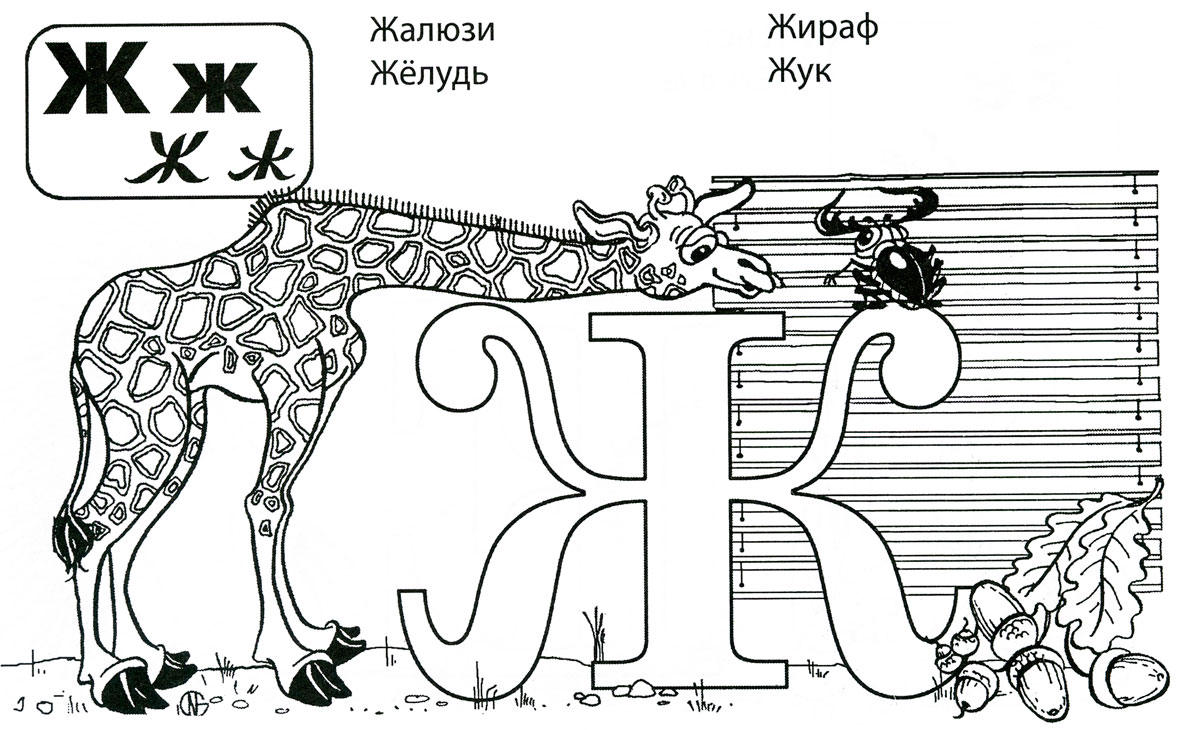 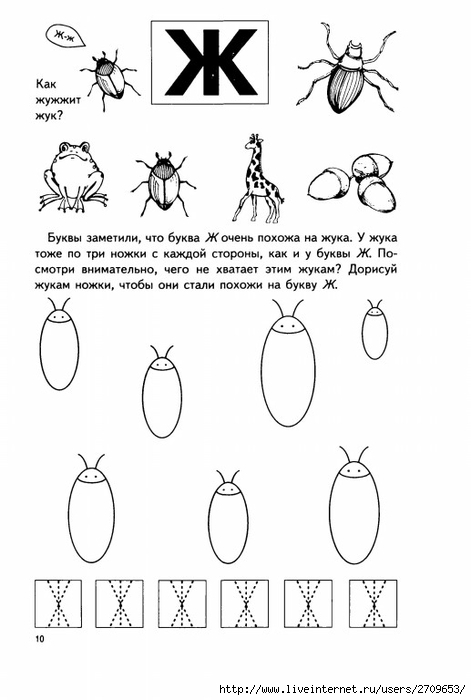 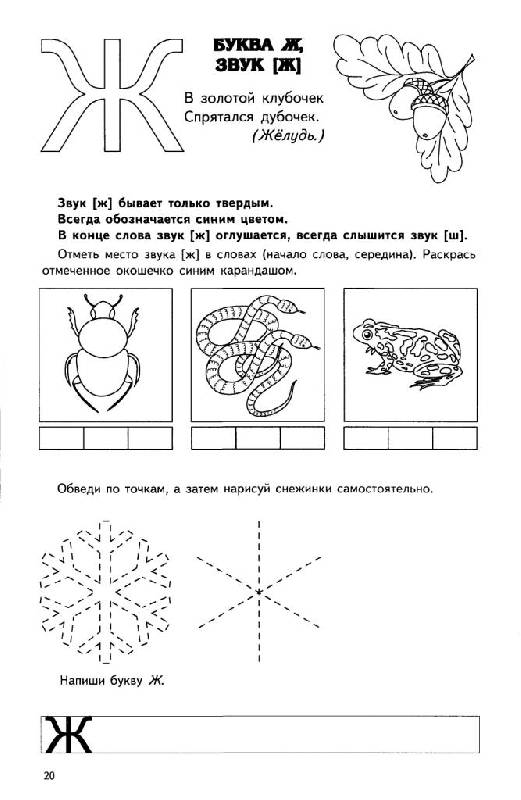 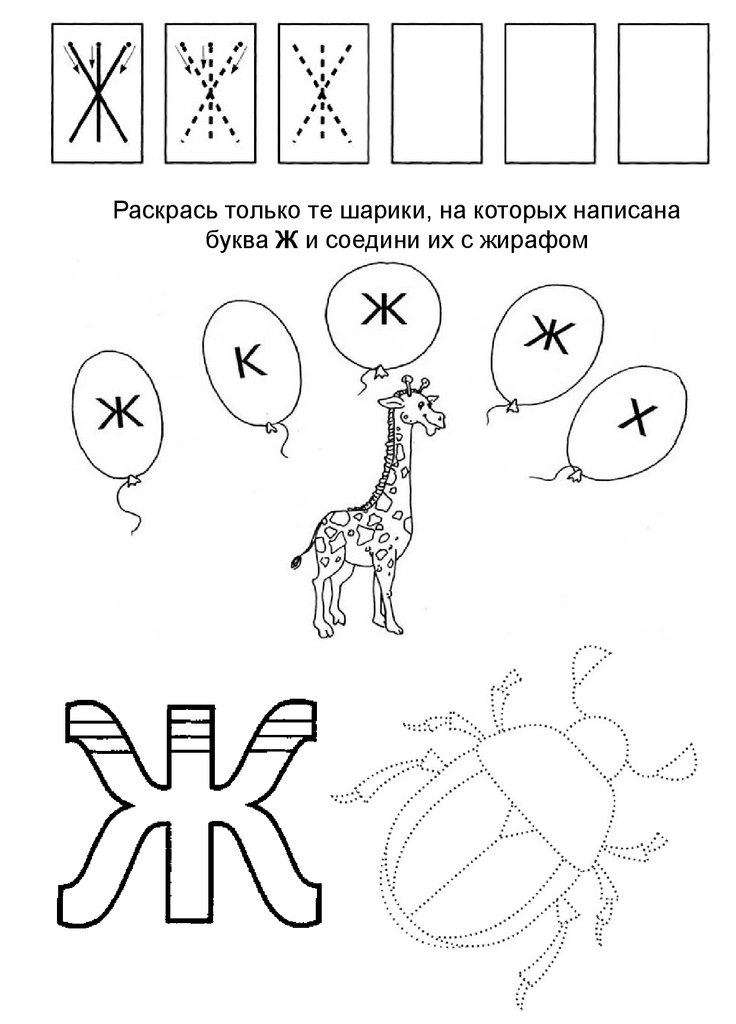 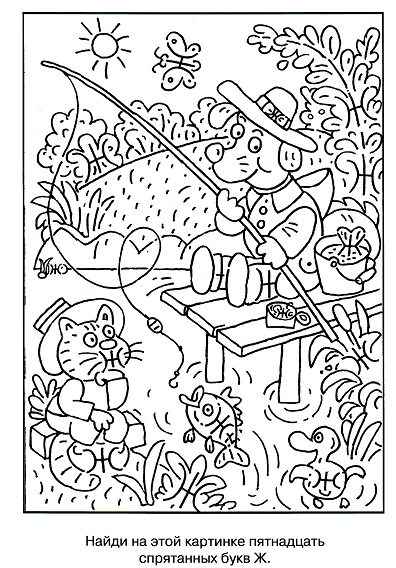 Обведи в кружок все буквы Ж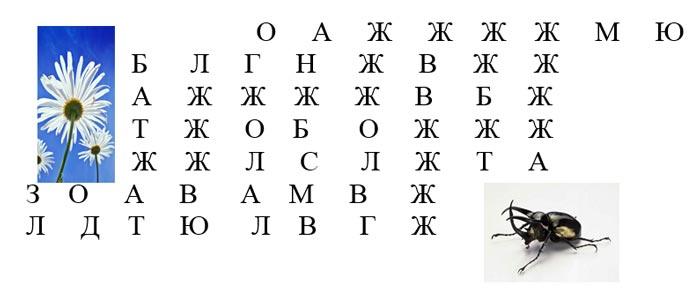 